People in Business: Stages of Contract LawEd Sheeran Tour 2022*Fee Quoted from Irish Independent Article 2015 so for simplicity applied to ths tourhttps://www.independent.ie/entertainment/music/music-news/ed-sheeran-rakes-in-reported-88000-from-each-show-on-x-tour-34161745.html 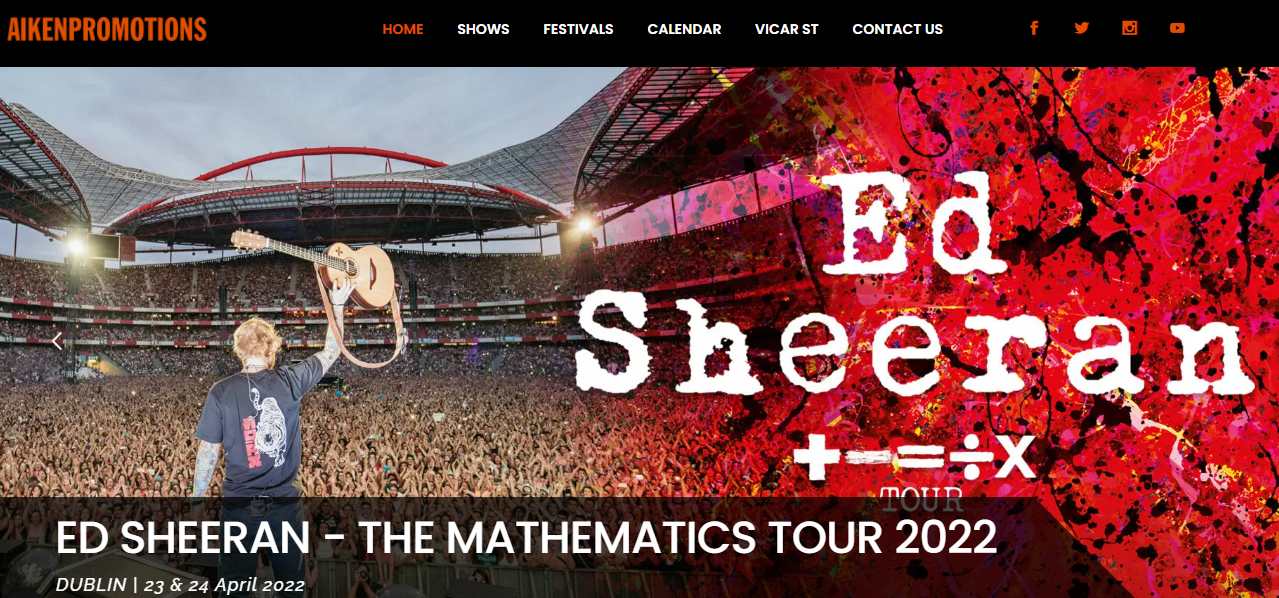 